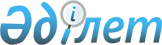 О проекте Указа Президента Республики Казахстан "О внесении изменений и дополнений в Указ Президента Республики Казахстан от 23 января 2008 года № 523 "О конкурсе по социальной ответственности бизнеса "Парыз"Постановление Правительства Республики Казахстан от 18 сентября 2019 года № 694
      Правительство Республики Казахстан ПОСТАНОВЛЯЕТ:
      внести на рассмотрение Президента Республики Казахстан проект Указа Президента Республики Казахстан "О внесении изменений и дополнений в Указ Президента Республики Казахстан от 23 января 2008 года № 523 "О конкурсе по социальной ответственности бизнеса "Парыз". О внесении изменений и дополнении в Указ Президента Республики Казахстан от 23 января 2008 года № 523 "О конкурсе но социальной ответственности бизнеса "Парыз"
      ПОСТАНОВЛЯЮ:
      1. Внести в Указ Президента Республики Казахстан от 23 января 2008 года № 523 "О конкурсе по социальной ответственности бизнеса "Парыз" (САПП Республики Казахстан, 2008 г., № 3, ст. 36) следующие изменения и дополнения:
      в Правилах проведения конкурса по социальной ответственности бизнеса "Парыз", утвержденных вышеназванным Указом:
      заголовок главы 1 изложить в следующей редакции:
      "Глава 1. Общие положения";
      пункт 1 дополнить частью четвертой следующего содержания:
      "Не допускаются к участию в конкурсе организации, в которых доля участия государства составляет более 50 процентов.";
      заголовок главы 2 изложить в следующей редакции:
      "Глава 2. Порядок проведения конкурса";
      пункты 4 и 5 изложить в следующей редакции:
      "4. Организаторами конкурса являются Министерство труда и социальной защиты населения Республики Казахстан, местные исполнительные органы, Министерство экологии, геологии и природных ресурсов Республики Казахстан, Национальная палата предпринимателей Республики Казахстан и Федерация профсоюзов Республики Казахстан (далее - организаторы).
      5. Претенденты оформляют и представляют материалы на бумажном и электронном носителях местным исполнительным органам областей, городов республиканского значения и столицы в соответствии с настоящими правилами.";
      подпункт 3) пункта 8 изложить в следующей редакции:
      "3) до 1 октября ежегодно - направление местными исполнительными органами в Министерство труда и социальной защиты населения Республики Казахстан предварительных заключений областных комиссий, комиссий городов республиканского значения и столицы по социальному партнерству и регулированию социальных и трудовых отношений, заявок претендентов на участие в конкурсе в одном экземпляре;";
      подпункт 2) пункта 9 изложить в следующей редакции:
      "2) формирует экспертную рабочую группу для оценки заявок претендентов, в состав которой входят представители палаты предпринимателей областей, городов республиканского значения и столицы, территориальных объединений профессиональных союзов;";
      пункт 9 дополнить подпунктом 4) следующего содержания:
      "4) чествует победителей регионального этапа конкурса.";
      пункт 11-3 изложить в следующей редакции:
      "11-3. Областные комиссии, комиссии городов республиканского значения и столицы по социальному партнерству и регулированию социальных и трудовых отношений на основании заключений экспертных рабочих групп формируют предварительное заключение и определяют победителей регионального этапа конкурса.
      Местные исполнительные органы направляют предварительные заключения областных комиссий, комиссий городов республиканского значения и столицы по социальному партнерству и регулированию социальных и трудовых отношений, заявки претендентов на участие в конкурсе в Министерство труда и социальной защиты населения Республики Казахстан.";
      пункт 12 изложить в следующей редакции:
      "12. После рассмотрения предварительных заключений областных комиссий, комиссий городов республиканского значения и столицы по социальному партнерству и регулированию социальных и трудовых отношений Министерство труда и социальной защиты населения Республики Казахстан формирует итоговое заключение и представляет его с материалами претендентов на рассмотрение Комиссии.";
      подпункты 3) и 4) пункта 13 изложить в следующей редакции:
      "3) "Лучший коллективный договор".
      В данной номинации рассматриваются коллективные договоры, значительно улучшающие и укрепляющие трудовые и социальные права работников, предусмотренные законодательством Республики Казахстан;
      4) "За вклад в экологию".
      В данной номинации рассматривается деятельность претендентов, значительно отличившихся в реализации природоохранных (экологических) программ, мероприятий и реализованных проектов, направленных на улучшение состояния окружающей среды, переработки и утилизации отходов.";
      пункт 13 дополнить частью второй следующего содержания:
      "В конкурсе учреждается специальная премия "Лучший социальный проект года".
      В данной специальной премии рассматриваются социальные проекты, реализуемые бизнесом, способствующие занятости и (или) улучшению условий жизни социально-уязвимых и малообеспеченных слоев населения";
      пункт 13-1 дополнить частью второй следующего содержания:
      "Гран-при присуждается в категориях "Субъект крупного предпринимательства" и "Субъект малого и среднего предпринимательства".";
      пункты 16-1 и 16-2 изложить в следующей редакции:
      "16-1. Местные исполнительные органы областей, городов республиканского значения и столицы обеспечивают освещение в местных средствах массовой информации процесса проведения регионального этапа конкурса и опубликование списка претендентов, рекомендуемых для участия в республиканском этапе конкурса.
      16-2. Организаторы и местные исполнительные органы областей, городов республиканского значения и столицы организуют распространение лучшего опыта социальной ответственности на примере победителей конкурса.";
      приложение к Правилам проведения конкурса по социальной ответственности бизнеса "Парыз", утвержденным вышеназванным Указом, изложить в новой редакции согласно приложению к настоящему Указу;
      в Положении о Комиссии по присуждению званий лауреатов конкурса по социальной ответственности бизнеса "Парыз", утвержденном вышеназванным Указом:
      заголовки глав 1, 2 и 3 изложить в следующей редакции:
      "Глава 1. Общие положения";
      "Глава 2. Задачи и права Комиссии";
      "Глава 3. Организация деятельности Комиссии";
      часть первую пункта 8 изложить в следующей редакции:
      "8. Рабочим органом Комиссии является Министерство труда и социальной защиты населения Республики Казахстан.";
      подпункт 2) пункта 8 изложить в следующей редакции:
      "2) рассмотрение предварительных заключений областных комиссий, комиссий городов республиканского значения и столицы по социальному партнерству и регулированию социальных и трудовых отношений, формирование итогового заключения и представление его и материалов претендентов на рассмотрение Комиссии;";
      в должностном составе Комиссии по присуждению званий лауреатов конкурса по социальной ответственности бизнеса "Парыз", утвержденном вышеназванным Указом: строку:
      "Министр энергетики Республики Казахстан" изложить в следующей редакции:
      "Министр экологии, геологии и природных ресурсов Республики Казахстан".
      2. Настоящий Указ вводится в действие с 1 января 2020 года. Заявка участника конкурса по социальной ответственности бизнеса "Парыз"
      Регистрационный номер________________________
       1. Наименование юридического (физического) лица ___________________
       БИН/ИИН _____________________________
       Адрес по месту регистрации _________________________
       Адрес по месту нахождения _________________________
       2. Руководитель организации ________________________________
                               (фамилия, имя, отчество при наличии)
       ИИН (номер паспорта для иностранного гражданина) ___________________
       3. Контактные телефоны (телефоны, адрес электронной почты и номер
факса) ________________________________________________________
       4. Документы представлены на номинацию (подчеркнуть):
       Лучшее социально ответственное предприятие;
       Лучшее предприятие в области охраны труда;
       Лучший коллективный договор;
       За вклад в экологию.
       5. Субъект крупного, среднего, малого предпринимательства
(подчеркнуть)
       6. Отрасль _______________________
       7. Количество работников __________________________________
       8. Краткая характеристика о деятельности юридического (физического)
лица (чем занимается) _______________________________
       9. Полученные награды юридическим (физическим) лицом_______________
       10. К заявке приложены анкета и приложения на __________________листах
       11. Представленные материалы и показатели достоверны
       Подпись
       Дата
					© 2012. РГП на ПХВ «Институт законодательства и правовой информации Республики Казахстан» Министерства юстиции Республики Казахстан
				
      Премьер-Министр
Республики Казахстан 

А. Мамин

      Президент
Республики Казахстан 

К.Токаев
Приложение
к Указу Президента
Республики Казахстан
от 18 сентября 2019 года № 694Приложение
к Правилам проведения
конкурса по социальной
ответственности бизнеса
"Парыз", утвержденным
Указом Президента
Республики Казахстан
от 23 января 2008 года № 523